SING-ALONG WITH BELLACan you make up a tune to sing these words to?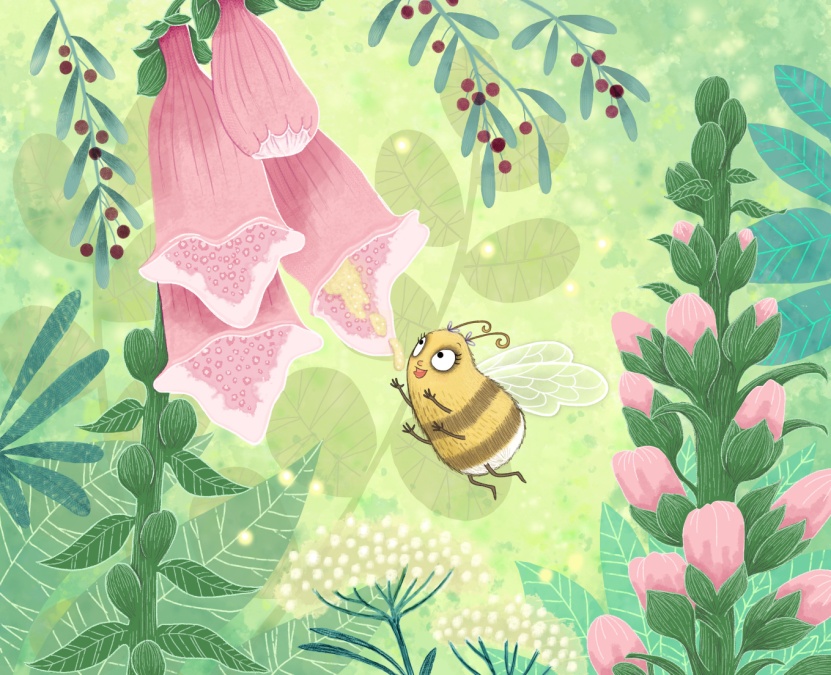 BUMBLE BEE, BUMBLE BEE, BUMBLE BEE, FLOWERBUMBLE BEE, FLOWERBUMBLE BEE, FLOWERBUMBLE BEE, POLLEN, FLOWER 